بسم الله الرحمن الرحيماختبار نهاية الفصل الدراسي الثاني – ( الدور الأول ) -  للعام الدراسي 1443هــــــــــــــــــــــــــــــــــــــــــــــــــــــــــــــــــــــــــــــــــــــــــــــــــــــــــــــــــــــــــــــــــــــــــــــــــــــــــــــــــــــــــــــــــــــــــــــــــــــــــــــــــــــــــــــــــــــــــــــــالسؤال الأول : فهم المقروء :                                                                                  إنّ حُبَّ الوطن شعور نفسي ، وإحساس وجداني ، ليس بسلعٍ تُباعُ وتُشترى ؛ فهو أشرف خُلُقٍ يتحلّى به الإنسان .   وهو من أخلاق الأنبياء الكرام عليهم الصلاة والسلام . وقد كان النبي صلى الله عليه وسلم يَحِنُّ إلى وطنه مكة حنينًا   كثيرًا ، مع أنّه خرج منها وهو غير راضٍ عن أهلها ، لمعاداتهم له .    فمن جعل نُصب عينيه محبة وطنه العزيز ، والعكوف على خدمته ، فقد رفع عماد أمته ، وشيّد ركن دولته .   ** بعد قراءة النص السابق ضع علامة (  ) أو ( × ) أمام العبارات التالية :ــــــــــــــــــــــــــــــــــــــــــــــــــــــــــــــــــــــــــــــــــــــــــــــــــــــــــــــــــــــــــــتــــــــــــــــــــــــــــــــــــــــــــــــــــــــــــــــــــــــــــــــــــــــــــــــــــــــــــــــــ السؤال الثاني : الصنف اللغوي :      ** اختر الإجابة الصحيحة :                                  السؤال الثالث : الوظيفة النحوية :    ** ضع علامة (  ) أو ( × ) أمام العبارات التالية :          ــــــــــــــــــــــــــــــــــــــــــــــــــــــــــــــــــــــــــــــــــــــــــــــــــــــــــــــــــــــــــــــــــــــــــــــــــــــــــــــــــــــــــــــــــــــــــــــــــــــــــــــــــــــــــــــــــــــــــــالسؤال الرابع : الأسلوب اللغوي :  ** ضع علامة (  ) أو ( × ) أمام العبارات التالية :           ــــــــــــــــــــــــــــــــــــــــــــــــــــــــــــــــــــــــــــــــــــــــــــــــــــــــــــــــــــــــــــــــــــــــــــــــــــــــــــــــــــــــــــــــــــــــــــــــــــــــــــــــــــــــــــــــــــــــــــــ    السؤال الخامس : الرسم الإملائي :   ** اختر الإجابة الصحيحة :                                    ـــــــــــــــــــــــــــــــــــــــــــــــــــــــــــــــــــــــــــــــــــــــــــــــــــــــــــــــــــــــــــــــــــــــــــــــــــــــــــــــــــــــــــــــــــــــــــــــــــــــــــــــــــــــــــــــــــــــــــــــ   السؤال السادس : الرسم الكتابي :      ** ضع علامة (  ) أو ( × ) أمام العبارات التالية :          ـــــــــــــــــــــــــــــــــــــــــــــــــــــــــــــــــــــــــــــــــــــــــــــــــــــــــــــــــــــــــــــــــــــــــــــــــــــــــــــــــــــــــــــــــــــــــــــــــــــــــــــــــــــــــــ... انتهت الأسئلة  ...                        وفقك الله تعالى  ،،،                                                            معلمك / عبدالله محمدالمملكة العربية السعوديةوزارة التعليمإدارة التعليم ...........مدرسة : .................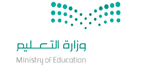 المادة : لغتي الخالدةالصف : الثاني المتوسطالزمن : ساعتانالمصحح : عبدالله المراجع :الدرجة كتابةالدرجة رقما 40التوقيع :التوقيع :اسم الطالب : ........................................................................................................الصف : الثاني المتوسط (      )  101حُبّ الوطن كالسِّلعة التي تُباع وتُشترى .2حُبُّ الوطن أشرف خُلُقٍ يتحلّى به الإنسان . 3حُبُّ الوطن ليس من أخلاق الأنبياء عليهم الصلاة والسلام .4كان النبي – عليه الصلاة والسلام – يحنُّ إلى وطنه مكة حنينا كثيرا .5حُبُّ الوطن شعور نفسي ، وإحساس وجداني .   61- ( قَرَّ ) فعل :1- ( قَرَّ ) فعل :1- ( قَرَّ ) فعل :1- ( قَرَّ ) فعل :أ – مضعف ثلاثي ب-  صحيح مهموز         جـ ـ  مضعف رباعي          د ـ معتل ناقص2- ( ا – و – ي ) تُسمى هذه الأحرف في اللغة العربية أحرف : 2- ( ا – و – ي ) تُسمى هذه الأحرف في اللغة العربية أحرف : 2- ( ا – و – ي ) تُسمى هذه الأحرف في اللغة العربية أحرف : 2- ( ا – و – ي ) تُسمى هذه الأحرف في اللغة العربية أحرف : .أ -  مدّ وعلة      ب-  علة فقط       جـ - جرّ       د ـ مدّ فقط 3- نوع الفعل ( أَخّذَ ) : 3- نوع الفعل ( أَخّذَ ) : 3- نوع الفعل ( أَخّذَ ) : 3- نوع الفعل ( أَخّذَ ) : أ -  صحيح مهموزب-  صحيح سالم         جـ ـ  معتل مثال           د ـ معتل أجوف4- علامة رفع الأفعال الخمسة : 4- علامة رفع الأفعال الخمسة : 4- علامة رفع الأفعال الخمسة : 4- علامة رفع الأفعال الخمسة : .أ -  الألف      ب-  ثبوت النون      جـ - حذف النون     د ـ الواو5- ( لا تقطفوا الأزهار من الحدائق العامة ) ، " تقطفوا " فعل مضارع : 5- ( لا تقطفوا الأزهار من الحدائق العامة ) ، " تقطفوا " فعل مضارع : 5- ( لا تقطفوا الأزهار من الحدائق العامة ) ، " تقطفوا " فعل مضارع : 5- ( لا تقطفوا الأزهار من الحدائق العامة ) ، " تقطفوا " فعل مضارع : أ -  مرفوعب-  مجزوم         جـ ـ  منصوب          د ـ مبني6-  ( أنتم تُحبون وطنكم حُبًّا صادقًا ) ، الفعل في الجملة السابقة :6-  ( أنتم تُحبون وطنكم حُبًّا صادقًا ) ، الفعل في الجملة السابقة :6-  ( أنتم تُحبون وطنكم حُبًّا صادقًا ) ، الفعل في الجملة السابقة :6-  ( أنتم تُحبون وطنكم حُبًّا صادقًا ) ، الفعل في الجملة السابقة :.أ -  أنتم     ب-  تحبون      جـ - وطنكم     د ـ صادقًا   61الفاعل : اسم مرفوع يأتي بعد الفعل المبني للمعلوم ، يدل على مَنْ فَعَل الفعل .2يكون الفاعل : اسمًا ظاهرا فقط .3إذا كان الفاعل مؤنثًا لحقت الفعل تاء ساكنة في آخر الماضي ، ومتحركة في أول المضارع .4 المفعول المطلق من أركان الجملة الفعلية .5قبّلتُ أرض بلادي قبلتين ) ، نوع المفعول المطلق في المثال السابق : مبين للعدد .6( نُضحِّي للوطن تضحيات ) ، " تضحيات " مفعول مطلق منصوب بالفتحة الظاهرة .    61يشترط لقبول الألفاظ "عين ونفس " لأسلوب التوكيد أن  لا تشتمل على ضمير .2( لا ، لا أقول إلاّ الصدق ) ، نوع التوكيد في الجملة : توكيد لفظي .3تنتمي الألفاظ ( كل - جميع - كلتا - نفس - عين ) للتوكيد اللفظي .4التمني هو الرغبة في تحقيق شيء محبوب حصوله سواءً أكان تحققه ممكنًا أو غير ممكن .5أداة التمني في اللغة العربية هي ( لعلّ ) .6( ليت المواطنين يُسهمون في بناء الوطن ) ، " المواطنين " اسم ليت منصوب .   6   1- رسمت الهمزة المتطرفة في كلمة ( أعباء ) على السطر لأن ما قبلها :   1- رسمت الهمزة المتطرفة في كلمة ( أعباء ) على السطر لأن ما قبلها :   1- رسمت الهمزة المتطرفة في كلمة ( أعباء ) على السطر لأن ما قبلها :   1- رسمت الهمزة المتطرفة في كلمة ( أعباء ) على السطر لأن ما قبلها :أ - مفتوح ب- ساكن          جـ ـ مكسور            د ـ مضموم2- إنّك رجل .................................2- إنّك رجل .................................2- إنّك رجل .................................2- إنّك رجل ..................................أ -  كُفؤ       ب-  كُفْء      جـ - كُفْأ      د ـ كُفْئ3- جمع كلمة ( مبدأ ) :3- جمع كلمة ( مبدأ ) :3- جمع كلمة ( مبدأ ) :3- جمع كلمة ( مبدأ ) :أ – مبادأب-  مبادئ        جـ ـ  مبادؤ          د ـ مبادء4- أخواي .......................... السوء عني .4- أخواي .......................... السوء عني .4- أخواي .......................... السوء عني .4- أخواي .......................... السوء عني ..أ – يدرآن  ب – يدرأان جـ - يدراأند ـ يدرأأن5- جمع كلمة ( أمل ) :5- جمع كلمة ( أمل ) :5- جمع كلمة ( أمل ) :5- جمع كلمة ( أمل ) :أ -  آمالب-  آءمال         جـ ـ  أأمال           د ـ آامال6- جمع التكسير الذي رُسِمت فيه همزة المدّ : 6- جمع التكسير الذي رُسِمت فيه همزة المدّ : 6- جمع التكسير الذي رُسِمت فيه همزة المدّ : 6- جمع التكسير الذي رُسِمت فيه همزة المدّ : .أ -  مآرب     ب-  منشآت       جـ - آمنات    د ـ مفاجآت   61الحروف التالية ( السين , الشين , الصاد , الضاد ) تتشابه من ناحية الرسم في الجزء الأخير. 2في خط الرقعة يتكون رسم حرفي ( السين والشين ) من جزأين . 3يدخل حرف النون في تركيب بعض أجزاء ( س – ش – ص – ض ) .4ألف طاء النسخ بحلية، وألف طاء الرقعة بلا حلية .5الحرف المشترك بين مدن بلادي التالية:( طريف ،الطائف ، الغاط، ، حفر الباطن) هو حرف الراء .6حرف الطاء وما في حكمه من الحروف المفرغة التي تستقر تحت السطر .